Pozdravljen/a! Danes te čaka nekaj novega! Za uvod pa ponovi tole! https://www.youtube.com/watch?v=aXZWgOf2lSARazmigal/a si svoje telo. Predvsem roke in dobili smo zvok! Verjetno si že sam/a ugotovil/a, da bomo danes spoznali TOLKALA.  Najstarejše tolkalo so naše roke. Tolkala so inštrumenti, na katere tolčemo. Tolčemo po navadi z udarjalkami           (palicami), in sicer po opnu, plošči, lesu...Poglej si naslednji posnetek. Mi delovnega zvezka nimamo, pa nič zato. Vse boš razumel/a. Samo pozorno poslušaj in glej. https://www.youtube.com/watch?v=jfjMv_UM4F8Mislim, da si se veliko novega naučil/a. Zdaj pa vzemi zvezek za glasbo in napiši naslov: TOLKALALahko narediš miselni vzorec ali pa zapišeš po vrsti, katera tolkala si danes spoznal/a. Predlagam, da jih še narišeš. Sliko iz zvezka mi kot običajno pošlji na e-mail: aleksandra.kelemina-plemenic@guest.arnes.siLep pozdrav. Učiteljica Aleksandra 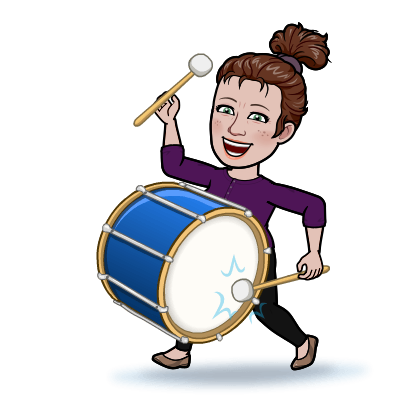 